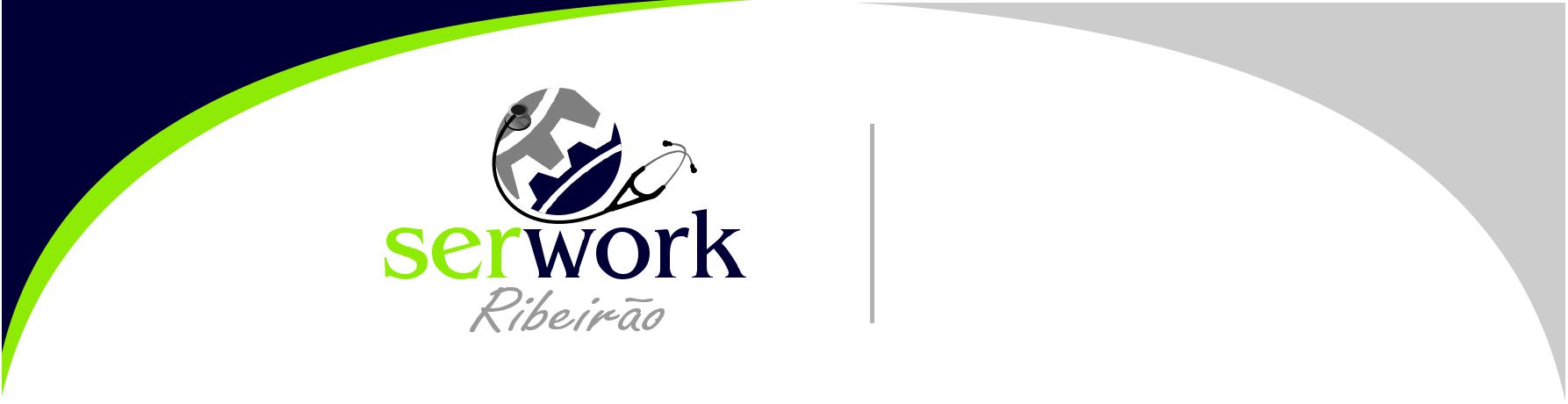 Medicina e Segurança do Trabalhowww.serworkribeirao.com.brcomercial@serworkribeirao.com.br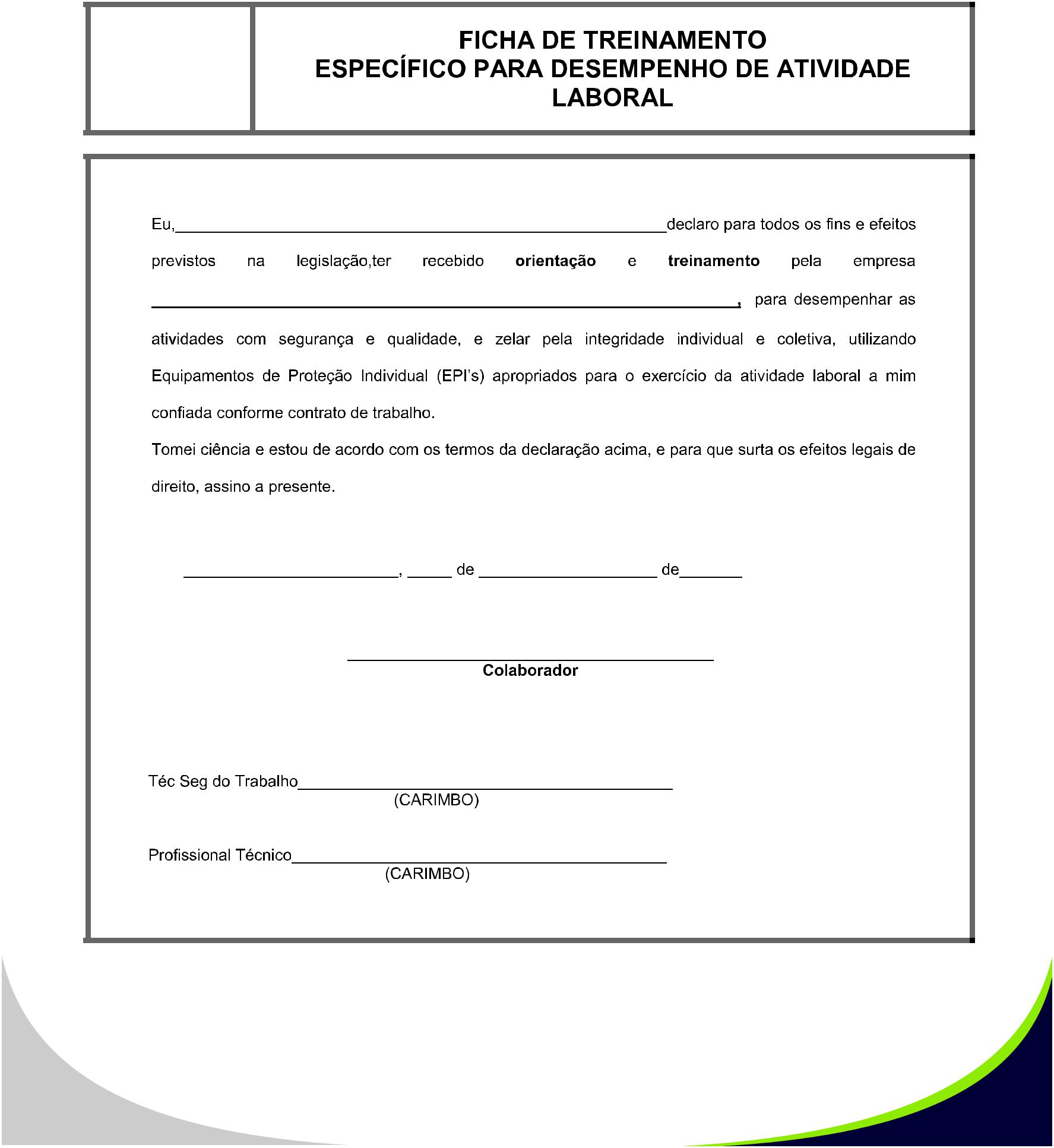 Rua Duque de Caxias, 1329 - Centro,Ribeirão Preto - SP, CEP14015-020